WYNIKI BIEGÓW DZIECI I MŁODZIEŻY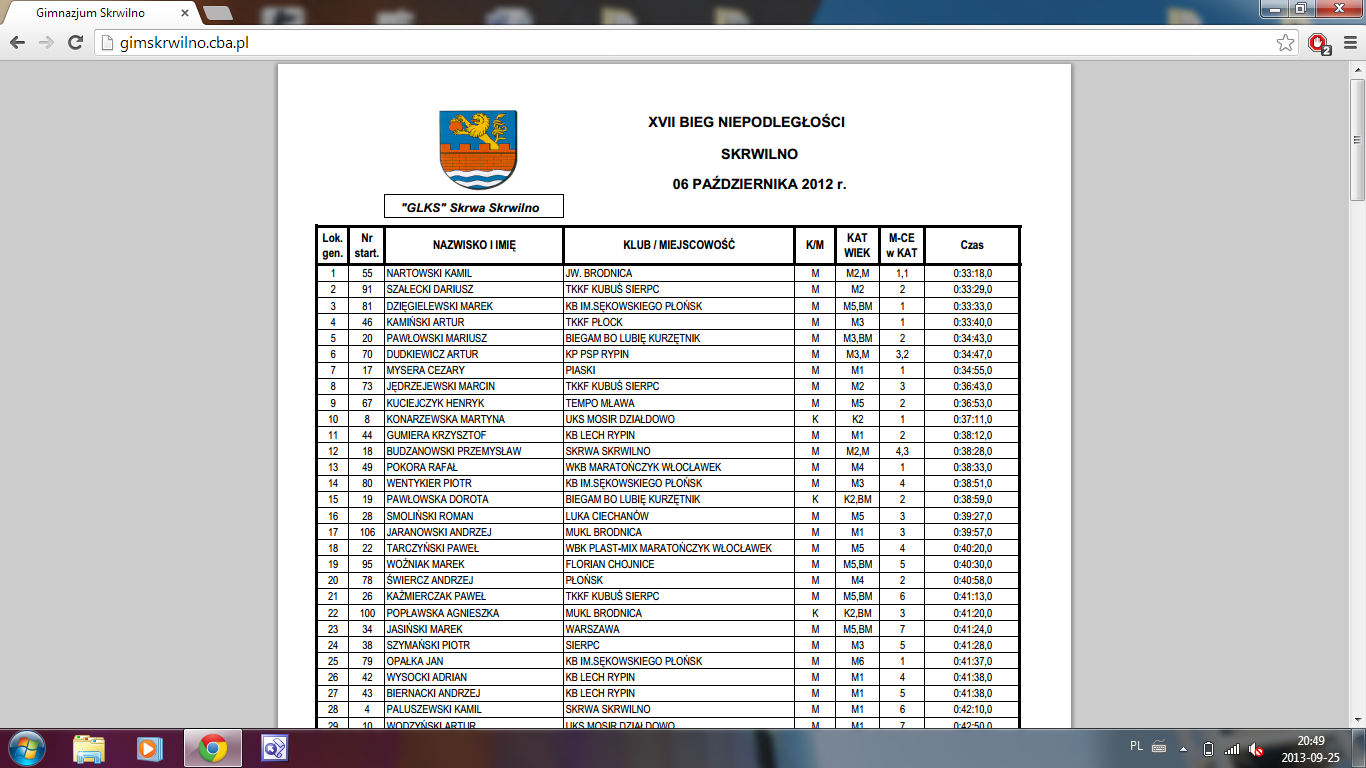 XXV BIEGU NIEPODLEGŁOŚCI9/10/2021 SKRWILNO 300m – BIEG DZIEWCZĄT (rocznik 2013/2014)Tomaszewska Maja – SP SkudzawyTomaszewska Maria – SP SkudzawyPrzybyszewska Nikola - ZS SkrwilnoZabłocka Wiktoria – SP SkudzawyMazanowska Wiktoria – SP OkalewoMałkowska Zofia - ZS SkrwilnoKomosińska Amelia – SP SkudzawyAdamkiewicz Julia – SP OkalewoWitkowska Daria – SP SkudzawyBartel Hanna – SP SkudzawyKomorowska Magdalena - ZS SkrwilnoTargońska Karolina - ZS SkrwilnoKolczyńska Katarzyna – SP OkalewoBrylska Lena – SP OkalewoŚwiderska Agata – SP OkalewoSwoboda Zuzanna - ZS SkrwilnoNowicka Kamila - ZS SkrwilnoŚwiderska Oliwia – SP OkalewoJesionek Oliwia – SP Okalewo300m – BIEG CHŁOPCÓW (rocznik 2013/2014)Meller Franciszek – ZS SkrwilnoŻbikowski Cezary - ZS SkrwilnoKluskiewicz Konrad - ZS SkrwilnoPawłowski Julian - ZS SkrwilnoKawałkowski Adam - ZS SkrwilnoTomaszewski Mateusz – SP SkudzawyTyburski Bartosz - ZS SkrwilnoCzajkowski Nicolas – SP OkalewoFrącz Jan – GójskMilarski Kacper – SP SkudzawyPesta Cezary – Z ZS SkrwilnoKuchnicki Jakub - ZS SkrwilnoWiśniewski Piotr - ZS SkrwilnoZmarzły Franciszek – SP OkalewoRzucidło Ksawery - ZS SkrwilnoKameduła Bartosz Michał – SP Okalewo Klimek Kacper – SP SkudzawyŁasiński Jakub - ZS SkrwilnoDobiesz Filip - ZS SkrwilnoTyburski Adam – KobrzyniecLewandowski Tomasz - ZS SkrwilnoKleiszmid Antoni – SP OkalewoKuchnicki Konrad - ZS SkrwilnoFalkowski Adam - ZS SkrwilnoKosobucki Seweryn - ZS SkrwilnoKochański Wojciech – SP SkudzawySłabkowski Adam - ZS SkrwilnoKamiński Sebastian - ZS Skrwilno600m -  BIEG DZIEWCZĄT (rocznik 2011/2012)Kamińska Julia  - ZS SkrwilnoMurawska Amelia – SP OkalewoŻbikowska Klaudia – SP OkalewoKuchnicka Weronika - ZS SkrwilnoKlicka Gabriela - ZS SkrwilnoLemańska Zofia – SP SkudzawyNowowiejska Paulina - ZS SkrwilnoCelebucka Alicja – SP OkalewoKęsicka Julia - ZS SkrwilnoSulecka Julia – SP SkudzawyOstrowska Julia - ZS SkrwilnoKopczyńska Wiktoria – SP SkudzawyRypińska Nikola - ZS SkrwilnoKamińska Maja - ZS Skrwilno600m - BIEG CHŁOPCÓW (rocznik 2011/2012)Witkowski Mateusz – ZS SkrwilnoPawelec Konrad – SP SkudzawyBarcikowski Szymon – SP OkalewoKrauza Dominik – SP OkalewoKluskiewicz Ksawery - ZS SkrwilnoKrukowski Bartosz - ZS SkrwilnoBreński Szymon – MławaPijankowski Dariusz – SP SkudzawyStaszewski Szymon – SP SkudzawyLeśniewski Adam - ZS SkrwilnoKwestorowski Maciej - ZS SkrwilnoLewandowski Tymon - ZS SkrwilnoPrzybyszewski Fabian - ZS SkrwilnoMilewski Szymon - ZS SkrwilnoSzymański Artur – SP OkalewoKowalski Wojciech - ZS SkrwilnoŻbikowski Mikołaj - ZS SkrwilnoDrzymalski Filip - ZS SkrwilnoPankowski Mikołaj – SP OkalewoNarodzonek Filip – SP OkalewoWilczak Filip - ZS SkrwilnoMichalski Krystian - ZS SkrwilnoMalinowski Tomasz – SP OkalewoChodubski Wiktor – SP nr 4 MławaBoros Bartosz - ZS SkrwilnoManelski Aleksander - ZS SkrwilnoZmarzły Filip – SP OkalewoMeller Julian - ZS SkrwilnoMilarski Dawid - ZS SkrwilnoKlonowski Kacper – SP OkalewoBaciński Aleksander - ZS SkrwilnoPotęga Dominik - ZS SkrwilnoSzczesiak Szymon - ZS SkrwilnoBrodziński Oliwier - ZS SkrwilnoDębski Filip - ZS SkrwilnoKochański Dawid - ZS SkrwilnoDębiński Michał - ZS SkrwilnoSzczesiak Krzysztof - ZS SkrwilnoNowicki Dominik - ZS Skrwilno1000m - BIEG DZIEWCZĄT (rocznik 2009/2010)Witkowska Weronika - ZS SkrwilnoTuchalska Aleksandra - ZS SkrwilnoSylwerska Klaudia - ZS SkrwilnoKomisińska Lena – SP SkudzawyKosobudzka Wernika - ZS SkrwilnoRonowicz Sylwia – SP SkudzawyGorczewska Blanka – SP OkalewoMazanowska Dominika – SP OkalewoKawałkowska Izabela - ZS SkrwilnoCelebucka Oliwia – SP OkalewoTyburska Zuzanna – SP SkudzawyLeśniewska Maria - ZS SkrwilnoMeller Amelia - ZS SkrwilnoZabłocka Ewa – SP SkudzawyKlonowska Zofia – SP OkalewoSadowska Maja - ZS SkrwilnoPepel Wiktoria - ZS SkrwilnoWatkowska Zofia – SP Okalewo1000m - BIEG CHŁOPCÓW (rocznik 2009/2010)Krajnik Marcel – SP SkudzawyZiomek Krzysztof - ZS SkrwilnoKamiński Mateusz - ZS SkrwilnoMilewski Igor - ZS SkrwilnoWaruszewski Paweł – SP OkalewoTomaszewski Dominik – SP SkudzawyGórtatowski Marcel - ZS SkrwilnoTomaszewski Filip – SP SkudzawySzczeblewski Patryk – SP SkudzawyPesta Jakub - ZS SkrwilnoTyburski Miłosz – SP SkudzawyWiśniewski Iwo – SP OkalewoPankowski Dominik – SP OkalewoFelton Damian – SP OkalewoDobiesz Bartosz - ZS SkrwilnoBarański Artur - ZS SkrwilnoPrzybysz Dominik - ZS SkrwilnoKameduła Szymon – SP OkalewoPaluszewski Szymon - ZS Skrwilno1500m BIEG DZIEWCZĄT (rocznik 2006/2007/2008)Wojciechowska Weronika - ZS SkrwilnoZalewska Nikola - ZS SkrwilnoSadowska Julia – SP OkalewoNowakowska Katarzyna - ZS SkrwilnoWiśniewska Roksana – SP OkalewoGołębiewska Kamila - ZS SkrwilnoCieszyńska Roksana - ZS SkrwilnoGórtatowska Roksana - ZS SkrwilnoLinowska Paulina – SP SkudzawyBejgrowicz Kinga – SP SkudzawyNowatkowska Zofia – SP SkudzawyBuchalska Wiktoria – SP OkalewoKamińska Anna - ZS SkrwilnoOrru’ Eliza - ZS SkrwilnoLewandowska Julia – SP OkalewoZabłocka Zofia – SP SkudzawyMeller Dominik – SP OkalewoŻbikowska Julia – SP OkalewoChmielewska Lena – SP Okalewo1500m - BIEG CHŁOPCÓW (rocznik 2006/2007/2008)Manista Dawid – PłockPoczwardowski Damian - ZS SkrwilnoPaluszewski Patryk – StudzieniecSadowski Jakub - ZS SkrwilnoArdanowski Maciej - ZS SkrwilnoStaszewski Paweł – SP SkudzawySzczucki Mateusz – SP OkalewoKosobucki Dawid – ZS SkrwilnoStrózik Jakub - ZS SkrwilnoKos Sebastian - ZS SkrwilnoPaluszewski Bartłomiej - ZS SkrwilnoBejgrowicz Arkadiusz – SP SkudzawyOrzechowski Oskar – SP SkudzawyKamiński Szymon – SP SkudzawyTomaszewski Jakub – SP Skudzawy